Мир искусства. Архитектура.Ребята средней группы  «Капитошки» 16 августа знакомились с одним из видов искусства - архитектурой, с историей архитектуры, архитектурными памятниками своей страны и современными строениями. Закрепили и пополнили знания о профессии архитектора. Сходили на экскурсию по родному селу. Познакомились с местной архитектурой.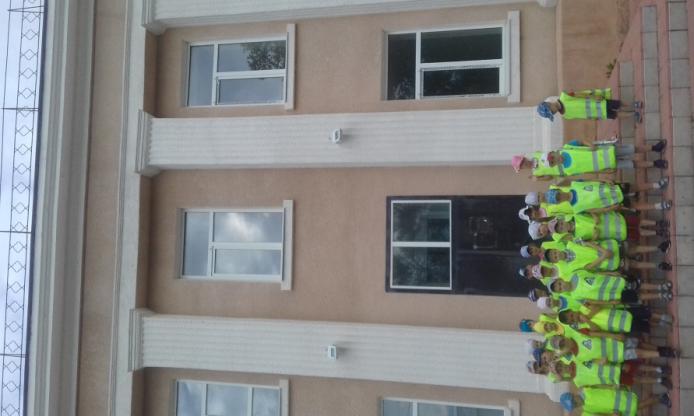 Рассмотрели самое старинное здание в селе.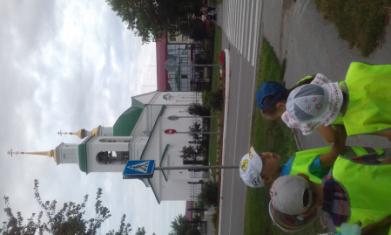 Сравнили с самым новым.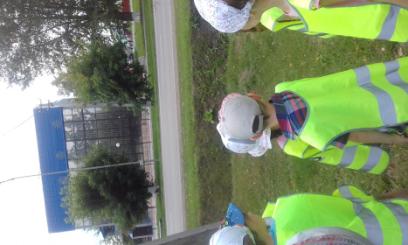 Учились сравнивать и классифицировать.  Прониклись уважением к труду архитекторов, строителей, к национальному достоянию своей страны.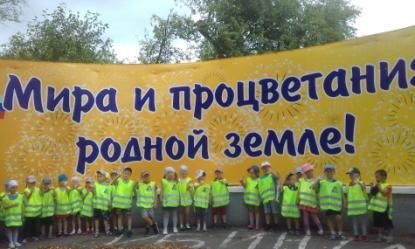 И конечно  мы решили попробовать свои силы в архитектуре. Возможно кто-нибудь из нашей группы, когда-нибудь станет настоящим архитектором.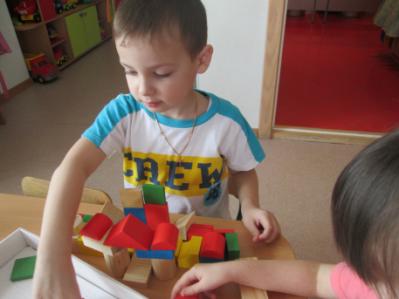 Информацию подготовила воспитатель МА ДОУ АР детский сад «Сибирячок»  корпус №1  Полупан Елена Андреевна 